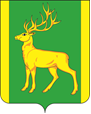 РОССИЙСКАЯ  ФЕДЕРАЦИЯИРКУТСКАЯ  ОБЛАСТЬАДМИНИСТРАЦИЯ МУНИЦИПАЛЬНОГО ОБРАЗОВАНИЯКУЙТУНСКИЙ  РАЙОНП О С Т А Н О В Л Е Н И Е«24» __мая______2019 г.                    р. п. Куйтун       	                                   № _382-п_ О досрочном прекращении полномочий членом административной комиссии муниципального образования Куйтунский район Рассмотрев письменное заявление Дегтярёва Александра Викторовича о досрочном   прекращении своих полномочий в качестве члена административной комиссии  муниципального образования Куйтунский район, в соответствии с законом Иркутской области от 08.05.2009 года № 20-ОЗ «О наделении органов  местного самоуправления областными государственными полномочиями по определению персонального состава и обеспечению деятельности  административных комиссий»,  ст. 6 Закона Иркутской области  от 29.12.2008 года № 145-ОЗ «Об административных комиссиях в Иркутской области», ст. 20 Федерального  закона от 06.10.2003 года  № 131-ФЗ «Об общих принципах организации местного самоуправления в Российской Федерации», распоряжением Правительства  Иркутской области от 05.08.2009 года № 214/22-РП «Об образовании административной комиссии в муниципальном образовании Куйтунский район», ст. 37, 46 Устава муниципального образования Куйтунский район, администрация муниципального образования Куйтунский район П О С Т А Н О В Л Я Е Т:1. Прекратить досрочно полномочия члена административной комиссии муниципального образования Куйтунский район  Дегтярёва Александра Викторовича по пункту 1 части 2 статьи 6 Закона Иркутской области от 29.12.2008 года №145-ОЗ «Об административных комиссиях в Иркутской области».2. Вывести Дегтярёва Александра Викторовича из состава административной комиссии муниципального образования Куйтунский район.3. Организационному отделу администрации муниципального образования Куйтунский район (Рябикова Т.А.): -  внести информационную справку  в оригинал постановления администрации муниципального образования Куйтунский район от 03.04.2019 года за № 231-п о внесении изменений, внести информационную справку на сайте муниципального образования Куйтунский район в сети «Интернет»  о внесении изменений в постановление; - опубликовать настоящее постановление в газете «Отчий край» и разместить на официальном сайте  муниципального образования Куйтунский район в сети «Интернет».4. Настоящее постановление вступает в силу после его официального опубликования.Мэр  муниципального образования Куйтунский район 								                А.П.  Мари